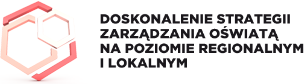                                                          SZKOLENIA DLA SAMORZĄDOWCÓW„Jakość oświaty jako efekt zarządzania strategicznego”Jednym z działań realizowanych w projekcie „Doskonalenie strategii zarządzania oświatą na poziomie regionalnym i lokalnym” przez Ośrodek Rozwoju Edukacji są szkolenia adresowane do przedstawicieli samorządów (gminnych, powiatowych i wojewódzkich). Szkolenia realizowane są przez spółkę Vulkan – Instytut Zarządzania w Edukacji wyłonioną w trybie ustawy o zamówieniach publicznych. Cele i programy szkoleń:    Postępująca decentralizacja zarządzania oświatą powoduje wzrost kompetencji, ale 
i odpowiedzialności jednostek samorządu terytorialnego za trafność decyzji i efektywność działań podejmowanych w obszarze lokalnej edukacji. Samorząd, z jednej strony musi prowadzić lokalną politykę oświatową, w taki sposób aby zaspokajać potrzeby mieszkańców, z drugiej strony jednak realizować ją w oparciu wymagania państwa w zakresie oświaty. Aby wyjść naprzeciw potrzebom samorządów terytorialnych w tym zakresie oraz  pomóc w radzeniu sobie z nowymi kompetencjami proponujemy uczestnictwo w szkoleniach, których celem jest doskonalenie umiejętności efektywnego i skutecznego zarządzania lokalną oświatą.Podczas szkoleń:zapoznajemy uczestników z najnowocześniejszymi instrumentami zarządzania oświatą na poziomie lokalnym,pomagamy  interpretować i wykorzystywać   wskaźniki oświatowe, wskaźniki odniesienia, raporty 
z ewaluacji zewnętrznych szkół i placówek, dane dotyczące wyników egzaminów zewnętrznych 
i edukacyjnej wartości dodanej - EWD, przedstawiamy modele sporządzania informacji o stanie realizacji zadań oświatowych oraz zapoznajemy z dobrymi praktykami w tym zakresie,omawiamy czynniki istotnie wpływające na sytuację lokalnej oświaty tj. zmiany legislacyjne, demografia,dyskutujemy nad bieżącymi problemami samorządów np. obniżenie wieku obowiązku szkolnego, nowe ramowe plany nauczania, sporządzanie arkuszy organizacji pracy szkół/placówek, pomagamy  budować lokalne strategie oświatowe „ krok po kroku”. Dwa autorskie programy szkoleń „Jakość oświaty jako efekt zarządzania strategicznego” 
przygotowane zostały przez grupę ekspertów ( także samorządowców ) współpracujących z Zespołem Ośrodka Rozwoju Edukacji dla dwóch grup odbiorców szkoleń. Adresaci szkoleń:Szkolenia organizowane są dla dwóch grup odbiorców: decydentów – szkolenie 2-dniowe oraz pracowników bezpośrednio odpowiedzialnych za wykonywanie zadań oświatowych –  4-dniowe szkolenie. Szkolenia 2 – dniowe (14 godzin dydaktycznych)  - to szkolenia o charakterze dyskusyjno-panelowym, kierowane głównie do decydentów . Ich celem jest przybliżenie zagadnień z zakresu zarządzania strategicznego oświatą oraz wykorzystywania w tym procesie określonych narzędzi czy modeli na szczeblu decydentów- menadżerów. Prowadzący szkolenia koncentrują się na tym, co i w jaki sposób może wykorzystać samorząd aby lepiej diagnozować stan lokalnej oświaty oraz co zrobić aby podnieść jej jakość, posługując się ekspertyzami i studiami przypadków wypracowanymi 
w projekcie. Do uczestnictwa w tych szkoleniach zachęcamy szczególnie;  starostów, prezydentów, burmistrzów, wójtów, przewodniczących rad gminnych i powiatowych, przewodniczących komisji oświaty oraz radnych. Dodatkowym celem szkoleń- seminariów jest zachęcenie decydentów do oddelegowania na szkolenie tematyczne pracowników wydziałów oświaty ich urzędu.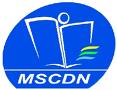 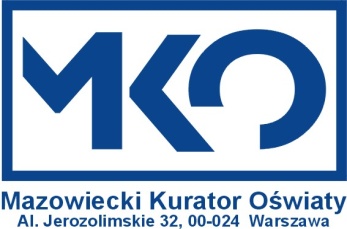 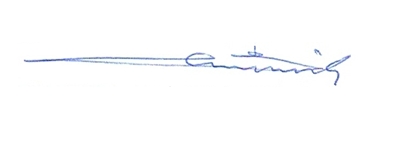 Ramowy program szkolenia – do pobrania na stronie internetowej ORE www.ore.edu.pl/projekty EFS/zarządzanie oświatą/  - Informacje o szkoleniach  Szkolenia 4 – dniowe (30 godzin dydaktycznych)  - to szkolenia o charakterze poznawczo – warsztatowym. Ich celem jest zapoznanie osób bezpośrednio zajmujących się w samorządach oświatą z narzędziami i modelami wykorzystywanymi w procesie strategicznego zarządzania oraz praktyczne ich przećwiczenie. Szkolenie ma podnieść gotowość jego uczestników do całościowego postrzegania lokalnej oświaty oraz doskonalenia własnych umiejętności w zakresie planowania, tworzenia 
i wdrażania lokalnej polityki oświatowej, wprowadzania modyfikacji działań realizowanych w oparciu o przyjętą i monitorowaną strategię, analizowania i oceniania danych (wskaźników) o stanie realizacji zadań oświatowych, a także tworzenia mechanizmów dyskutowania o oświacie na poziomie lokalnym, służących jej jakościowemu rozwojowi. Uczestnikom szkolenia proponujemy zatem możliwość doskonalenia kompetencji służących efektywnemu i skutecznemu wykonywaniu swoich obowiązków. Do uczestnictwa w tych szkoleniach zachęcamy szczególnie; dyrektorów i naczelników wydziałów, inspektorów ds. oświaty oraz innych pracowników odpowiedzialnych w urzędach za sprawy oświaty.  Ramowy program szkolenia – do pobrania na stronie internetowej ORE www.ore.edu.pl/projekty EFS/zarządzanie oświatą/  - Informacje o szkoleniach.  Organizacja szkoleń: Organizator szkoleń – Ośrodek Rozwoju Edukacji – zapewnia wszystkim uczestnikom wyżywienie 
i zakwaterowanie oraz materiały szkoleniowe i promocyjne. Szkolenie jest współfinansowane przez Unię Europejską w ramach Europejskiego Funduszu Społecznego. Uczestnicy pokrywają samodzielnie jedynie koszty dojazdu na miejsce szkolenia. Każdy uczestnik szkolenia otrzymuje publikację pod redakcją dr Jana Herczyńskiego „ Przygotowanie informacji o realizacji zadań oświatowych. Propozycje dla jednostek samorządu terytorialnego” oraz Materiały szkoleniowe.   Szkolenia 2 – dniowe organizowane są:w maju 2012 r. w Poznaniuw czerwcu 2012 r. w Zielonej Górzew sierpniu 2012 r. w Bydgoszczy i Lublinie Szkolenia 2- dniowe planujemy jeszcze w lipcu 2012 r. (w Szczecinie i Kielcach).Szkolenia 4 – dniowe odbywają się:w maju 2012 r. we Wrocławiu i Gdańsku,w czerwcu i sierpniu 2012 r. – w Białymstoku. Szczegółowe informacje na temat miejsca szkolenia w każdym z wymienionych miast na stronie internetowej ORE.Informujemy, że w organizowanych szkoleniach można uczestniczyć tylko raz ( albo w szkoleniu 
2-dniowych albo 4-dniowym). Wszyscy uczestnicy szkoleń podlegają rejestracji, która stanowi podstawę kwalifikacji kosztów w projekcie.  Nabór na szkolenia:Nabór na szkolenia trwa od października 2011 r. – bez przerwy  i następuje za pośrednictwem strony   internetowej Ośrodka Rozwoju Edukacji w Warszawie – www.ore.edu.pl – baner szkolenia dla samorządowców(na dole strony internetowej)Zgłoszenia na szkolenie przyjmujemy tylko drogą elektroniczną. Aby zarejestrować się na wybrany termin szkolenia należy:wejść na stronę: www.ore.edu.pl – baner szkolenia dla samorządowców (na dole strony internetowej)odnaleźć szkolenie dla jst. „Jakość oświaty jako efekt zarządzania strategicznego”wybrać termin i wypełnić formularz.Po wypełnieniu i wysłaniu formularza otrzymujecie Państwo informację o zakwalifikowaniu na szkolenie w wybranym przez siebie terminie. Rezygnacji ze szkolenia można dokonać nie później niż na 10 dni przed rozpoczęciem szkolenia. 
Informacja o rezygnacji szkolenia przekazywana jest wraz z potwierdzeniem zakwalifikowania się na szkolenie w wybranym terminie. Każdy uczestnik otrzymuje link, którego kliknięcie umożliwia powrót do arkusza rejestracji a następnie rezygnację z uczestnictwa w szkoleniu.  W sprawach organizacyjnych dotyczących szkoleń, można kontaktować się z Panią Hanną Stępniak, telefonicznie:   22 345-37-87 lub mailowo: szkolenia-jst@ore.edu.pl  Zapraszamy na szkolenia wszystkich zainteresowanych samorządowców !!!Zachęcamy także do zaglądania na naszą stronę internetowa, gdzie zamieszczamy aktualne informacje o działaniach podejmowanych w projekcie oraz relacje i zdjęcia 
z zakończonych już szkoleń.  